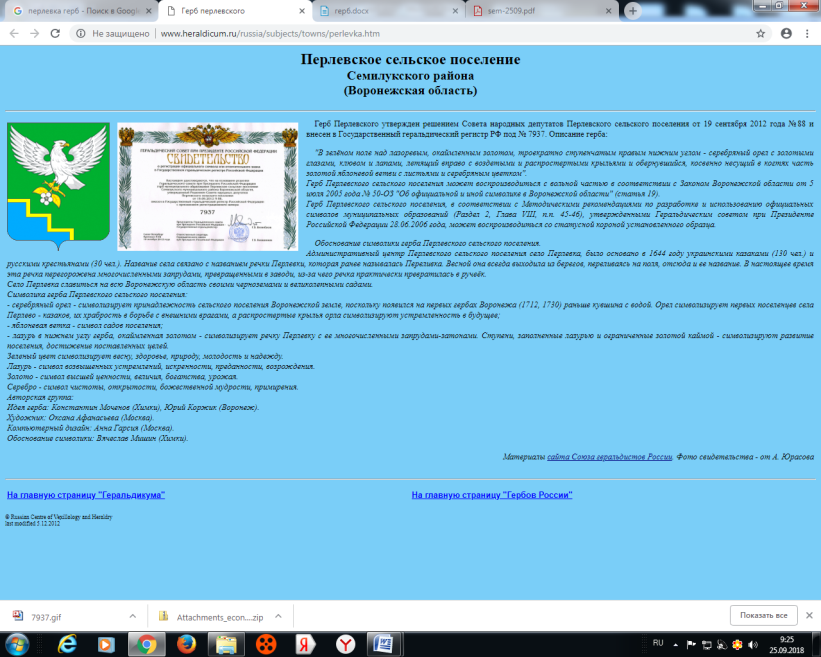 АДМИНИСТРАЦИЯПЕРЛЁВСКОГО СЕЛЬСКОГО ПОСЕЛЕНИЯСЕМИЛУКСКОГО МУНИЦИПАЛЬНОГО РАЙОНАВОРОНЕЖСКОЙ ОБЛАСТИ396921 Воронежская область, Семилукский район, с. Перлёвка, улица Центральная, 54 тел., факс (47372) 76-1-68ПОСТАНОВЛЕНИЕОт  25.03.2024 г. №15с. ПерлёвкаО внесении изменений и дополнений в постановление администрации Перлёвского сельского поселения от 29.11.2023 года № 79 «Об утверждении административного регламента предоставления муниципальной услуги «Предоставление земельного участка, находящегося в муниципальной собственности, гражданину или юридическому лицу в собственность бесплатно» на территории Перлёвского сельского поселения Семилукского муниципального района Воронежской области»В соответствии с Федеральными законами от 06.10.2003 № 131-ФЗ «Об общих принципах организации местного самоуправления в Российской Федерации», от 27.07.2010 № 210-ФЗ «Об организации предоставления государственных и муниципальных услуг», от Федеральный закон от 04.08.2023 № 492-ФЗ «О внесении изменений в Земельный кодекс Российской Федерации», Федеральным законом от 14.02.2024 № 17-ФЗ «О внесении изменений в Федеральный закон «О содействии развитию жилищного строительства» и отдельные законодательные акты Российской Федерации», Законом Воронежской области от 25.12.2023 № 138-ОЗ «О внесении изменений в Закон Воронежской области «О регулировании земельных отношений на территории Воронежской области», Уставом Перлёвского сельского поселения Семилукского муниципального района Воронежской области администрация Перлёвского сельского поселения Семилукского муниципального района Воронежской областиПОСТАНОВЛЯЕТ:1. Внести следующие изменения и дополнения в постановление администрации Перлёвского сельского поселения от 29.11.2023 года № 79 «Об утверждении административного регламента предоставления муниципальной услуги «Предоставление земельного участка, находящегося в муниципальной собственности, гражданину или юридическому лицу в собственность бесплатно» на территории Перлёвского сельского поселения Семилукского муниципального района Воронежской области»:1.1. подпункт 2.1.4 подпункта 2.1 приложения к постановлению изложить в новой редакции:«2.1.4. земельного участка гражданину по истечении пяти лет со дня предоставления ему земельного участка в безвозмездное пользование в соответствии с подпунктом 7 пункта 2 статьи 39.10 Земельного кодекса РФ при условии, что этот гражданин использовал такой земельный участок в указанный период в соответствии с его целевым назначением и установленным разрешенным использованием и работал по основному месту работы в муниципальном образовании, определенном Законом Воронежской области от 03.02.2017 № 7-ОЗ «Об определении муниципальных образований Воронежской области и специальностей в целях предоставления гражданам земельных участков, находящихся в государственной или муниципальной собственности, в безвозмездное пользование для отдельных видов землепользования», и по профессии, специальности, которые определены Законом Воронежской области от 03.02.2017 № 7-ОЗ «Об определении муниципальных образований Воронежской области и специальностей в целях предоставления гражданам земельных участков, находящихся в государственной или муниципальной собственности, в безвозмездное пользование для отдельных видов землепользования;»;1.2. подпункт 2.1.8 подпункта 2.1 приложения к постановлению изложить в новой редакции:«2.1.8. земельного участка в соответствии с Федеральным законом от 24 июля 2008 года № 161-ФЗ «О содействии развитию жилищного строительства, созданию объектов туристской инфраструктуры и иному развитию территорий;»;1.3. пункт 2 дополнить подпунктом 2.5 приложения к постановлению следующего содержания:«2.5. Порядок включения участников специальной военной операции или членов семей погибших (умерших) участников специальной военной операции в Реестр участников специальной военной операции и членов их семей, перечень документов, необходимых для включения в Реестр, порядок предоставления указанным гражданам земельных участков в собственность бесплатно установлены ст.13.3 Закона Воронежской области от 13.05.2008 № 25-ОЗ «О регулировании земельных отношений на территории Воронежской области» и постановлением Правительства Воронежской области от 01.02.2024 № 66 «Об утверждении формы заявления, перечня документов, прилагаемых к заявлению о включении в реестр участников специальной военной операции и членов семей погибших (умерших) участников специальной военной операции, имеющих право на бесплатное предоставление в собственность земельных участков, находящихся в государственной или муниципальной собственности.»;1.4. подпункт 8.1 пункта 8 приложения к постановлению дополнить абзацем следующего содержания:«- Постановление Правительства Воронежской области от 01.02.2024 № 66 «Об утверждении формы заявления, перечня документов, прилагаемых к заявлению о включении в реестр участников специальной военной операции и членов семей погибших (умерших) участников специальной военной операции, имеющих право на бесплатное предоставление в собственность земельных участков, находящихся в государственной или муниципальной собственности.»;1.5. Дополнить пунктом 9.5 приложения к постановлению следующего содержания:9.5. Предоставление земельных участков участникам специальной военной операции или членам семей погибших (умерших) участников специальной военной операции, включенным в Реестр участников специальной военной операции и членов их семей, осуществляется в порядке, установленном статьей 13.3 Закона Воронежской области от 13.05.2008 № 25-ОЗ «О регулировании земельных отношений на территории Воронежской области» и постановлением Правительства Воронежской области от 01.02.2024 № 66 «Об утверждении формы заявления, перечня документов, прилагаемых к заявлению о включении в реестр участников специальной военной операции и членов семей погибших (умерших) участников специальной военной операции, имеющих право на бесплатное предоставление в собственность земельных участков, находящихся в государственной или муниципальной собственности».Форма заявления утверждена постановлением Правительства Воронежской области от 01.02.2024 № 66 «Об утверждении формы заявления, перечня документов, прилагаемых к заявлению о включении в реестр участников специальной военной операции и членов семей погибших (умерших) участников специальной военной операции, имеющих право на бесплатное предоставление в собственность земельных участков, находящихся в государственной или муниципальной собственности».9.5.1. При обращении участника специальной военной операции представляются:- копия документа, удостоверяющего личность и принадлежность к гражданству Российской Федерации (паспорт гражданина Российской Федерации, все страницы);- копия военного билета (для лиц, являющихся военнослужащими Российской Федерации) или копия служебного удостоверения сотрудника войск национальной гвардии Российской Федерации, имеющего специальное звание полиции (для лиц, проходящих (проходивших) службу в войсках национальной гвардии Российской Федерации и имеющих специальные звания полиции);- копия контракта о пребывании в добровольческом формировании, содействующем выполнению задач, возложенных на Вооруженные Силы Российской Федерации (для лиц, заключивших такой контракт);- справка военного комиссариата о нахождении в командировке в зоне специальной военной операции в период времени;- копия удостоверения ветерана боевых действий;- копия удостоверения о присвоении звания Героя Российской Федерации (для лиц, удостоенных звания Героя Российской Федерации);- копия удостоверения к государственной награде Российской Федерации (для лиц, удостоенных государственных наград Российской Федерации);- копия страхового свидетельства обязательного пенсионного страхования заявителя или документа, подтверждающего регистрацию заявителя в системе индивидуального (персонифицированного) учета;- согласие лица, указанного в заявлении, на обработку его персональных данных.9.5.2. В случае обращения члена семьи погибшего (умершего) участника специальной военной операции предоставляются следующие документы:- копия свидетельства о смерти участника специальной военной операции или копия решения суда об установлении факта смерти или об объявлении лица умершим, вступившего в законную силу, в отношении участника специальной военной операции;- копии документов, подтверждающих гибель (смерть) участника специальной военной операции вследствие увечья (ранения, травмы, контузии) или заболевания, полученных им в ходе участия в специальной военной операции (медицинское свидетельство о смерти, справка о смерти гражданина);- копия контракта о пребывании в добровольческом формировании, содействующем выполнению задач, возложенных на Вооруженные Силы Российской Федерации (для лиц, заключивших такой контракт);- справка военного комиссариата о нахождении в командировке в зоне специальной военной операции в период времени;- копия удостоверения ветерана боевых действий;- копия удостоверения о присвоении звания Героя Российской Федерации (для лиц, удостоенных звания Героя Российской Федерации);-  копия удостоверения к государственной награде Российской Федерации (для лиц, удостоенных государственных наград Российской Федерации).В отношении членов семьи погибшего (умершего) участника специальной военной операции предоставляются следующие документы:- копия документа, удостоверяющего личность и принадлежность к гражданству Российской Федерации (паспорт гражданина Российской Федерации, все страницы).- согласие лиц, указанных в заявлении, на обработку их персональных данных.»;1.6. Дополнить пунктами 10.1.1-10.1.2 приложения к постановлению следующего содержания:«10.1.1. В случае обращения участника специальной военной операции Заявитель вправе самостоятельно представить:- копию свидетельства о регистрации по месту пребывания (для граждан, не имеющих постоянной регистрации на территории Воронежской области).В случае непредставления данного документа копия свидетельства о регистрации по месту пребывания запрашивается в территориальном органе федерального органа исполнительной власти в сфере внутренних дел, если заявитель не представил его самостоятельно.- иные документы, подтверждающие соответствие льготной категории граждан.10.1.2. В случае обращения членов семьи погибшего участника специальной военной операции заявитель вправе представить следующие документы:- копии документов, подтверждающих состав семьи и родственную связь заявителей с участником специальной военной операции, погибшим (умершим) вследствие увечья (ранения, травмы, контузии) или заболевания, полученных в ходе участия в специальной военной операции, а именно:а) копии документов, удостоверяющих личность супруги (супруги), детей и родителей гражданина;б) свидетельство о браке - для супруги (супруга) гражданина;в) свидетельства о рождении (установлении отцовства, усыновлении (удочерении)) - для детей гражданина;г) копия решения суда об установлении факта родственных отношений, регистрации рождения, усыновления (удочерения), брака, признания отцовства - для членов семьи, признанных таковыми по решению суда;д) копия свидетельства о рождении гражданина (об установлении отцовства, об усыновлении (удочерении));е) справка о составе семьи заявителя;- сведения от органов опеки и попечительства об отсутствии судебного решения о лишении родительских прав либо об ограничении в родительских правах в отношении своих детей обоих родителей либо единственного родителя семьи либо об отсутствии сведений о передаче детей под опеку (попечительство), в том числе в приемные семьи (оригинал);- копия страхового свидетельства обязательного пенсионного страхования заявителя или документа, подтверждающего регистрацию заявителя в системе индивидуального (персонифицированного) учета;- копия свидетельства о регистрации по месту пребывания (при наличии);- письменный отказ иного члена семьи погибшего (умершего) участника специальной военной операции от предоставления земельного участка в собственность бесплатно и единовременной денежной выплаты (в случае отказа члена семьи погибшего (умершего) участника специальной военной операции от предоставления данной меры государственной поддержки). В случае, если данный документ не представлен самостоятельно, специалист Администрации направляет всем членам семьи, имеющим право на получение земельного участка, уведомление о наличии такого права и запрашивают согласие или отказ от реализации такого права;- иные документы, подтверждающие соответствие льготной категории граждан.»;1.7.  Подпункт 21.3.1 пункта 21.3 приложения к постановлению изложить в новой редакции:«21.3.1. Специалист проверяет комплектность представленных документов и определяет перечень документов, которые необходимо истребовать в рамках межведомственного информационного взаимодействия.Если Заявителем самостоятельно не представлены документы, указанные в пункте 10 настоящего Административного регламента, Специалист в течение 3 рабочих дней (в пределах сроков, установленных пунктом 7 настоящего Административного регламента) в рамках межведомственного взаимодействия запрашивает в случае необходимости:а) в Управлении Федеральной службы государственной регистрации, кадастра и картографии по Воронежской области:- выписку из Единого государственного реестра недвижимости (об объекте недвижимости, о зарегистрированных правах на объекты недвижимости);б) в Управлении Федеральной налоговой службы по Воронежской области:- выписку из Единого государственного реестра юридических лиц о регистрации юридического лица (если заявителем является юридическое лицо);в) в Федеральной налоговой службе России- выписку из Единого государственного реестра записей актов гражданского состояния (если заявителем является гражданин, указанный в Законе Воронежской области от 13.05.2008 № 25-ОЗ «О регулировании земельных отношений на территории Воронежской области»);г) в Управлении главного архитектора администрации городского округа город Воронеж- информацию о наличии красных линий на земельных участках;д) в Управлении МВД России по Воронежской области:- адресно-справочную информацию о лицах, проживающих совместно с многодетным гражданином, сведения о регистрации по месту пребывания.». 1.8. Пункт 21 дополнить подпунктом 21.6 приложения к постановлению следующего содержания:«21.6. Сроки осуществления административных действий и административных процедур в случае обращения участника специальной военной операции либо члена семьи погибшего (умершего) участника специальной военной операции определяются в соответствии со статьей 13.3 Закона Воронежской области от 13.05.2008 № 25-ОЗ «О регулировании земельных отношений на территории Воронежской области».2. Настоящее постановление вступает в силу с момента обнародования.3. Контроль за исполнением настоящего постановления оставляю за собой.И.о. главы администрации Перлёвского сельского поселенияВ. В. Ракшин